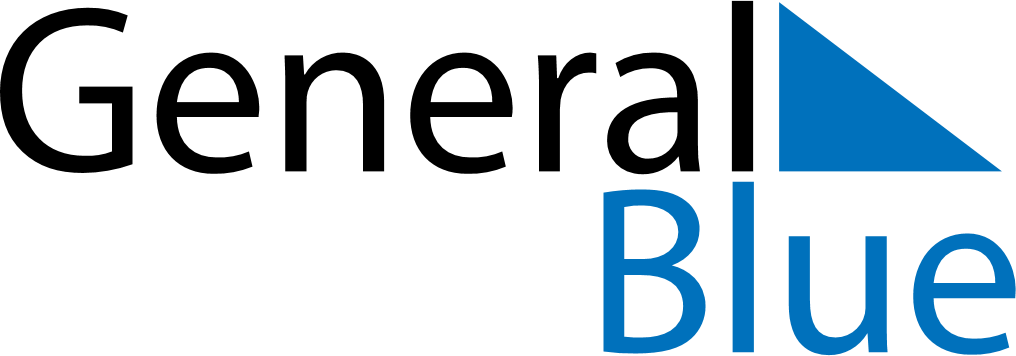 October 2022October 2022October 2022October 2022AustriaAustriaAustriaSundayMondayTuesdayWednesdayThursdayFridayFridaySaturday12345677891011121314141516171819202121222324252627282829National Holiday3031